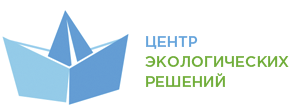 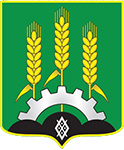 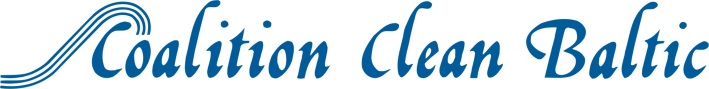 Международная научно-практическая конференция молодых учёных «Органическое сельское хозяйство – дело молодых»Учреждение образования «Белорусская государственная сельскохозяйственная академия» и учреждение «Центр экологических решений» приглашают 21 февраля 2018 года принять участие в Международной научно-практической конференции молодых учёных «Органическое сельское хозяйство – дело молодых», посвящённой 90-летию со дня рождения доктора сельскохозяйственных наук Корнея Ивановича Довбана. Конференция молодых ученых проводится в рамках V Международной конференции «Органическое и устойчивое сельское хозяйство для решения глобальных проблем» с целью стимулирования проведения научных исследований молодыми учёными в области технологий производства и реализации органической сельскохозяйственной продукции. Данная конференция направлена на повышение интереса профессионального сообщества к теме органического сельского хозяйства, установление контактов между заинтересованными организациями и экспертами, станет площадкой для обсуждения многочисленных вопросов, связанных с развитием органического сельского хозяйства. Проблемное поле конференции: растениеводство, животноводство, ветеринария, экономика производства и реализации органической продукции.К участию в конференции приглашаются молодые учёные до 35 лет, в том числе магистранты и аспиранты. Конференция предусматривает очное участие (выступление с докладом и публикация статьи). Все участники конференции получат сертификаты участников.По результатам конференции будет издан сборник научных статей с размещением в открытом доступе РИНЦ. Авторы лучших работ будут награждены, а их статьи опубликованы в «Вестнике БГСХА». Требования к оформлению статей в сборнике и «Вестнике БГСХА» находятся по ссылке. Приём статей на конференцию осуществляется до 16 февраля 2018 года на эл.почту lklepach@ecoidea.by с пометкой «конференция». Допускается к рассмотрению не более двух докладов от одного автора. Место проведения конференции: Могилевская область, г.Горки, УО «Белорусская государственная сельскохозяйственная академия».Организационный взнос от одного участника – 10 бел.рублей. Оплата во время регистрации в день проведения конференции.Организаторы обеспечивают питание во время конференции.Проживание – за счёт участников конференции. Ориентировочная стоимость проживания 3,5 бел.рубля в сутки.Для того, чтобы стать участником конференции молодых учёных вам необходимо до 12 февраля 2018 зарегистрироваться по ссылке. Контактная и справочная информация:– учреждение «Центр экологических решений»: г. Минск, пр. Машерова,9-1/1, тел.+375173343963, +375445557687, lklepach@ecoidea.by, Любомир Клепач;- Белорусская государственная сельскохозяйственная академия: г. Горки, Могилевская область, ул. Мичурина, 5, тел. 8 02233 79771, fpk1@tut.by, Александр Сергеевич ЧечеткинОрганизаторы конференции: Учреждение образования «Белорусская государственная сельскохозяйственная академия», www.baa.by;Учреждение «Центр экологических решений», www.ecoidea.by.Партнер конференции: ООО «Технопарк «Горки»Конференция проводится в рамках реализации проекта "Предотвращение загрязнения природных водоемов через просвещение общественности и содействие развитию органического сельского хозяйства в Беларуси", при поддержке Коалиции Чистая Балтика, Швеция,  www.ccb.seПриглашаем к участию и благодарим за интерес, проявленный к конференции!Международная научно-практическая конференция молодых учёных «Органическое сельское хозяйство – дело молодых»Требования к статьям:Требования к статье для сборника конференции молодых ученых.Название доклада участника конференции будет совпадать с названием статьи. (Файл по объему не должен превышать 2 Мb, имя файла устанавливается по фамилии первого автора, с  расширением *.doc или *.docx).Язык текста: русский или белорусский. Текст статьи должен содержать следующие части, выделенные полужирным шрифтом, названия которых будут в начале соответствующих абзацев: Актуальность. Методика исследований. Полученные результаты и выводы. В статье обязательно приводится УДК, краткая аннотация на русском (белорусском) и английском языках, перечень литературных источников и оформляются ссылки на них по тексту статьи по образцу: [1, с. 56]. Литература располагается в алфавитном порядке с нумерацией без использования нумерованного списка и отделяется от основного текста пустой строкой. Умышленное присвоение авторства на чужое произведение науки в целом или в части (плагиат) не допускается.Требования к оформлению статьиОбъём статьи: не менее двух полных и не более трёх полных страниц формата А5. Все поля (сверху, снизу, слева, справа): по 2 см. Абзацный отступ: 0,5 см. Шрифт по всему файлу статьи: Times New Roman, 10 пт. Междустрочный интервал: одинарный. Выравнивание текста: по ширине. Автоматическая расстановка переносов должна быть включена.В тексте статьи могут приводиться таблицы (оформленные шрифтом Times New Roman, 10 пт, одинарный междустрочный интервал) и рисунки (диаграммы, графики), подготовленные с использованием средств Microsoft Office, на которые обязательно должна быть ссылка в тесте статьи (доклада). Слово «таблица» не сокращается ни в названиях, ни в ссылках по тексту. Название рисунка пишется под рисунком без пустой строки между ними. Ниже таблицы и ниже названия рисунка вставляется пустая строка.Пример оформления статьи  УДК 633.16:632.9:631.445.24:631.95 ВЛИЯНИЕ РЕСУРСОСБЕРЕГАЮЩИХ ОБРАБОТОК НАЗАСОРЕННОСТЬ ЯЧМЕНЯ В УСЛОВИЯХ ЭКОЛОГИЗАЦИИЗЕМЛЕДЕЛИЯ НЕЧЕРНОЗЕМНОЙ ЗОНЫ РОССИИк.с-х.н. И.И. Иванов(ФГБОУ ВО Ярославская ГСХА, Ярославль, Россия)Ключевые  слова:  экологическое  земледелие,  обработка  почвы,  урожайность, агрофитоценоз,  фитосанитарное  состояние,  сорные  растения,  вегетативные органы размножения, семена сорных растений. На основе полевых и лабораторных опытов и исследований установлена возможность  применения  технологий  с  ресурсосберегающей  обработкой почвы в условиях экологизации земледелия, где в качестве удобрения внослась  солома  без  использования  химических  средств  защиты  растений. Данные технологии не ведут к увеличению засорѐнности посевов ячменя и обеспечивают увеличение урожайности на 3,7-5,4 ц/га.   INFLUENCE OF RESOURCE-SAVING TILLAGE ON WEEDINESSBARLEY IN THE CONDITIONS OF ECOLOGIZATION OFAGRICULTURE OF THE NONCHERNOZEM ZONE OF RUSSIACandidate of agricultural Sciences I.I. Ivanov(FSBEI HE Yaroslavl SAA, Yaroslavl, Russia)Keywords: ecological  farming  , soil  tillage, productivity, agrophytocenosis, phytosanitary conditions, weeds , reproductive organs , weed seeds. On the basis of field and laboratory research, the possibility of application of technologies  to  resource-saving  tillage  in  the conditions of ecologization of agri-culture was defined. These technologies are based on the use of straw without the use of chemical plant protection. These technologies do not lead to an increase in weed infestation barley and provide increased productivity on 3,7-5,4 kg / ha. МетодикаРезультатыАгроландшафтные  территории  с  дерново-подзолистыми  глееватыми почвами формируются при ………….. Таблица 1 – Численность и сухая масса сорных растений в среднем за вегетацию ячменя в зависимости от изучаемых факторовВыводыЛитература1. Смирнов, Б.А. Методика учета засоренности посевов в полевом стационарном опыте [Текст] / Б.А. Смирнов, В.И. Смирнова // Доклады ТСХА. – 2014. – № 2. – С.28-32.Требования к статье для Вестника БГСХАНаучная статья, написанная на белорусском, русском или английском языках, должна являться оригинальным произведением, неопубликованным ранее в других изданиях.Статья присылается в редакцию в распечатанном виде в 2-х экземплярах на бумаге формата А4 и в электронном варианте отдельным файлом на компакт-диске (CD, DVD), флеш-карте, либо высылается на электронный адрес редакции: vestnik-bgaa@yandex.ru.К статье должны быть приложены: рецензия-рекомендация специалиста в соответствующей области, кандидата или доктора наук; сопроводительное письмо дирекции или ректората соответствующего учреждения (организации); контактная информация: фамилия, имя, отчество автора, занимаемая должность, ученая степень и звание, полное наименование учреждения (организации) с указанием города или страны, номер телефона и адреса (почтовый и электронный). Если статья написана коллективом авторов, сведения должны подаваться по каждому из них отдельно.Требования, предъявляемые к оформлению статей: объем 14000–16000 печатных знаков (считая пробелы, знаки препинания, цифры и т.п. или 4–5 страниц воспроизведенного авторского иллюстрационного материала); набор в текстовом редакторе Microsoft Word, шрифт Times New Roman, размер шрифта 11, через 1 интервал, абзационный отступ – 0,5 см; список литературы, аннотация, таблицы, а также индексы в формулах набираются 9 шрифтом; поля: верхнее, левое и правое – 20 мм, нижнее – 25 мм, страницы не должны быть пронумерованы: номера страниц проставляются карандашом на оборотной стороне листа; ориентация страниц – только книжная использование автоматических концевых и обычных сносок в статье не допускается; таблицы набираются непосредственно в программе Microsoft Word и нумеруются последовательно, ширина таблиц – 100%; формулы составляются в редакторе формул MathType (собственным редактором формул Microsoft Office 2007 и выше пользоваться нельзя, т. к. в редакционно-издательском процессе он не поддерживается); греческие буквы необходимо набирать прямо, латинские – курсивом; рисунки вставляются в текст в формате JPЕG или TIFF (разрешение 300–600 dpi, формат не более 100x150 мм); список литературы должен быть о оформлен в соответствии с действующими требованиями Высшей аттестационной комиссии Республики Беларусь; ссылки на цитируемую в статье литературу нумеруются в порядке цитирования, порядковые номера ссылок пишутся внутри квадратных скобок с указанием страницы (например, [1, c. 125], [2]). Ссылки на неопубликованные работы не допускаются.Структура статьи: индекс по Универсальной десятичной классификации (УДК); инициалы и фамилия автора (авторов); название должно отражать основную идею выполненных исследований, быть по возможности кратким;аннотация (200–250 слов) должна ясно излагать содержание статьи и быть пригодной для опубликования в аннотациях к журналам отдельно от статьи; ключевые слова (рекомендуемое количество – 5–7); введение должно указывать на нерешенные части научной проблемы, которой посвящена статья, сформулировать ее цель (содержание введения должно быть понятным также и неспециалистам в исследуемой области); анализ источников, используемых при подготовке научной статьи, должен свидетельствовать о достаточно глубоком знании автором (авторами) научных достижений в избранной области, автору (авторам) необходимо выделить новизну и свой вклад в решение научной проблемы, следует при этом ссылаться на оригинальные публикации последних лет, включая и зарубежные; здесь же указывается цель исследования; основная часть статьи должна содержать описание методики, аппаратуры, объектов исследования и подробно освещать содержание исследований, проведенных автором (авторами), полученные результаты должны быть проанализированы с точки зрения их достоверности и научной новизны и сопоставлены с соответствующими известными данными;заключение должно в сжатом виде показать основные полученные результаты с указанием их научной новизны и ценности, а также возможного применения с указанием при необходимости границ этого применения.В конце статьи автору (авторам) необходимо поставить дату и подпись.Редколлегия оставляет за собой право отклонять статьи, не соответствующие профилю и требованиям журнала, содержащие устаревшие (5–7-летней давности) результаты исследований, однолетние данные и оформленные не по правилам.Статьи аспирантов, докторантов и соискателей последнего года обучения публикуются вне очереди при условии их полного соответствия данным требованиям.Редакционная коллегия журнала осуществляет дополнительное рецензирование поступающих рукописей статей. Возвращение статьи автору на доработку не означает, что она принята к печати, переработанный вариант снова рассматривается редколлегией. Датой поступления считается день получения редакцией окончательного варианта статьи. Редакция может принять решение о публикации статьи без рецензирования, если качество  представленного исследования дает достаточно оснований для такой оценки.Публикация статей в журнале бесплатная.Авторы несут ответственность за направление в редакцию уже ранее опубликованных статей или статей, принятых к печати другими изданиями. Подавая статью в редакцию журнала, автор подтверждает, что редакции передается бессрочное право на оформление, издание, передачу журнала с опубликованным материалом автора для целей реферирования статей из него в любых Базах данных, распространение журнала/авторских материалов в печатных и электронных изданиях, включая размещение на выбранных либо созданных редакцией сайтах в сети интернет, в целях доступа к публикации любого заинтересованного лица из любого места и в любое время, перевод статьи на любые языки, издание оригинала и переводов в любом виде и распространение по территории всего мира, в том числе по подписке. Редакция оставляет за собой право сокращать текст и вносить редакционную правку.ВариантЧисленность, шт./Численность, шт./Численность, шт./Сухая масса, г/Сухая масса, г/Сухая масса, г/Сухая масса, г/Вариантвсегов том числев том числевсегов том числев том числев том числеВариантвсегомного-летниемало-летниевсегомного-летниемало-летниемало-летниеФактор А. Система обработки почвы, «О»Фактор А. Система обработки почвы, «О»Фактор А. Система обработки почвы, «О»Фактор А. Система обработки почвы, «О»Фактор А. Система обработки почвы, «О»Фактор А. Система обработки почвы, «О»Фактор А. Система обработки почвы, «О»Фактор А. Система обработки почвы, «О»Отвальная, «»53,43,450,018,31,916,316,3Поверхностная с рыхлением, «»59,76,753,025,33,222,122,1Поверхностно-отвальная, «»55,57,548,021,33,417,917,9Поверхностная, «»65,410,455,024,73,920,720,7НС2,81,9Фактор В. Система удобрений, «У»Фактор В. Система удобрений, «У»Фактор В. Система удобрений, «У»Фактор В. Система удобрений, «У»Фактор В. Система удобрений, «У»Фактор В. Система удобрений, «У»Фактор В. Система удобрений, «У»Фактор В. Система удобрений, «У»Без удобрений, «»37,78,729,015,45,010,310,3, «»51,16,545,023,42,920,420,4Солома, «»38,36,332,020,33,317,017,0Солома + , «»60,38,352,023,42,620,820,8Солома + NPK, «»91,66,685,023,52,421,121,1NPK, «»69,85,864,028,42,525,8925,89НС19,518,49,411,49,739,73Фактор С. Система защиты растений, «Г»Фактор С. Система защиты растений, «Г»Фактор С. Система защиты растений, «Г»Фактор С. Система защиты растений, «Г»Фактор С. Система защиты растений, «Г»Фактор С. Система защиты растений, «Г»Фактор С. Система защиты растений, «Г»Фактор С. Система защиты растений, «Г»Без гербицидов, «»59,96,953,022,62,762,7619,8С гербицидами, «»57,17,150,022,23,493,4918,7НС